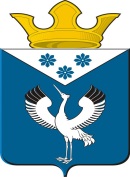 Российская ФедерацияСвердловская областьГлава муниципального образованияБаженовское сельское поселениеПОСТАНОВЛЕНИЕот 18.12.2020 г                                         № 154с.БаженовскоеО внесении изменений в Перечень должностных лиц органов местного самоуправления муниципального образования Баженовское сельское поселение, уполномоченных составлять протоколы об административных правонарушениях в соответствии с Законом Свердловской области от 14.06.2005г. № 52-ОЗ «Об административных правонарушениях на территории Свердловской области» на территории МО Баженовское сельское поселение, утвержденный Постановлением Главы муниципального образования Баженовское сельское поселение (в редакции от  05.10.2020.г.№ 114)На основании Экспертного заключения от 08.12.2020 года № 818 - ЭЗ Государственно - правового департамента Губернатора Свердловской области и Правительства Свердловской области, руководствуясь Законом Свердловской области от 27 декабря 2010 года N 116-ОЗ "О наделении органов местного самоуправления муниципальных образований, расположенных на территории Свердловской области, государственным полномочием Свердловской области по определению перечня должностных лиц, уполномоченных составлять протоколы об административных правонарушениях, предусмотренных законом Свердловской области", Законом Свердловской области от 14.06.2005 N 52-ОЗ "Об административных правонарушениях на территории Свердловской области" (ред. от 04.08.2020), Уставом МО Баженовское сельское поселение, ПОСТАНОВЛЯЮ:          1.Внести в Перечень должностных лиц органов местного самоуправления муниципального образования Баженовское сельское поселение, уполномоченных составлять протоколы об административных правонарушениях в соответствии с Законом Свердловской области от 14.06.2005г. № 52-ОЗ «Об административных правонарушениях на территории Свердловской области» на территории МО Баженовское сельское поселение, утвержденный Постановлением Главы муниципального образования Баженовское сельское поселение следующие изменения:1.1. абзац первый пункта 2 Перечня после слов «статьей 5» дополнить словами «(в части административных правонарушений, связанных с нарушением порядка предоставления мер социальной поддержки, установленных нормативными правовыми актами органов местного самоуправления)»;1.2. в абзаце первом пункта 3 Перечня слова «пунктом 3» заменить словами «пунктом 3 статьи 6 (в части административных правонарушений, связанных 
с использованием находящегося в муниципальной собственности объекта нежилого фонда без надлежаще оформленных документов либо с нарушением установленных норм и правил эксплуатации и содержания объектов нежилого фонда, а равно с использованием не по назначению, самовольным занятием или переоборудованием (переустройством, перепланировкой) объекта нежилого фонда, находящегося в муниципальной собственности)»;1.3. абзац первый пункта 6 Перечня после слов «статьей 11-1» дополнить словами «(в части административных правонарушений, связанных с нарушением дополнительных требований пожарной безопасности, установленных нормативными правовыми актами органов местного самоуправления на период действия особого противопожарного режима)»:1.4. в абзаце первом пункта 12 Перечня слова «статьями 30, 31» заменить словами «статьей 30 (в части административных правонарушений, связанных 
с невыполнением законных требований депутата представительного органа муниципального образования), статьей 31 (в части административных правонарушений, связанных с нарушением срока представления ответа 
на депутатский запрос депутата представительного органа муниципального образования)»;1.5. абзац первый пункта 16 Перечня после слов «статьей 35» дополнить словами «(в части административных правонарушений, связанных с нарушением установленного порядка использования символов муниципального образования)».2.Настоящее Постановление опубликовать в газете "Вести Баженовского сельского поселения" и на официальном сайте администрации муниципального образования Баженовское сельское поселение в сети Интернет http://bajenovskoe.ru.3. Контроль за выполнением настоящего Постановления оставляю за собой.И.о. главы муниципального образованияБаженовское сельское поселение                                                            С.М.Спирин